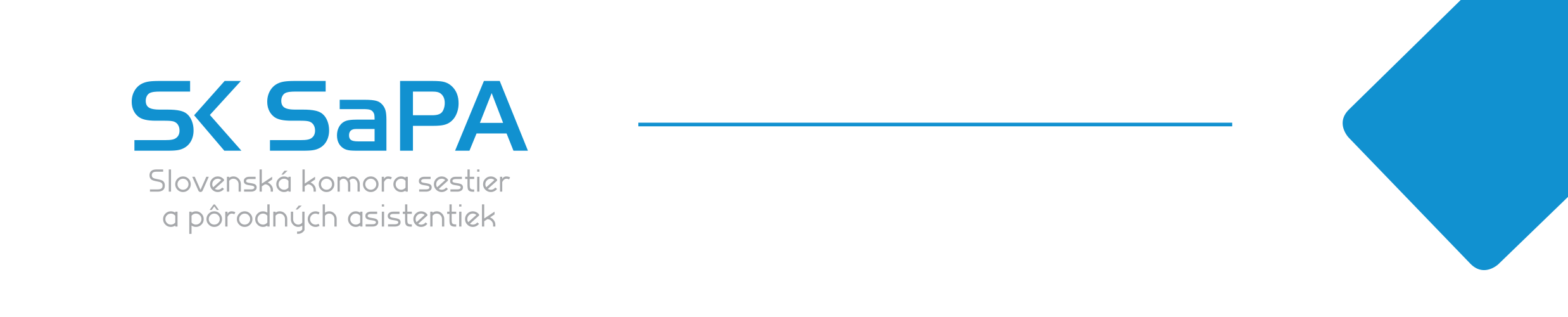 O B J E D N Á V K Ainzercie v e-časopise Ošetrovateľstvo a pôrodná asistenciaObjednávam si (nehodiace sa vymažte): Štandardný inzerent:Sumy za inzerciu / jednorazová (1x) Strana A4 (270x297 mm) – 300 € ½ strany A4 (210x145mm) – 150 € ¼ strany A4 (95x140mm) – 75 € Inzercie umiestnené vo vnútri periodika Ročná inzercia (6x) Strana A4 (270x297 mm) – 1500 € ½ strany A4 (210x145mm) – 600 € ¼ strany A4 (95x140mm) – 400 € Objednávateľ (názov firmy): Meno a priezvisko objednávajúceho: Adresa (ulica, PSČ, obec): Telefón: E-mail: IČO: 				DIČ: 				IČ DPH: Bankové spojenie: Dátum: 				Vyplnený objednávkový formulár pošlite e-mailom na sksapa@sksapa.sk ___________________________________________________________________________ Za obsah inzerátu je zodpovedný objednávateľ inzerátu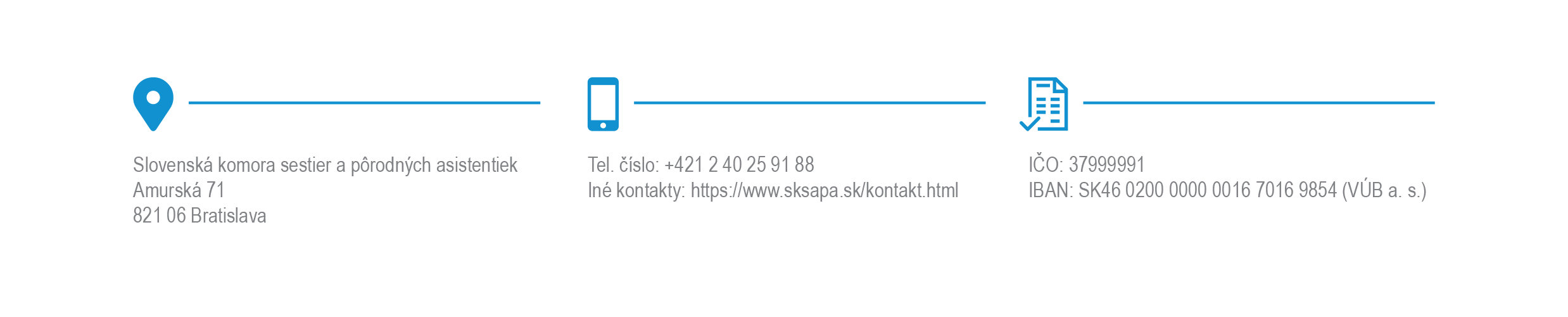 